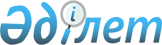 О внесении изменений в постановление Правительства Республики Казахстан от 14 октября 1998 года № 1034Постановление Правительства Республики Казахстан от 9 февраля 1999 года № 105

      Правительство Республики Казахстан постановляет: 

      1. Внести в постановление Правительства Республики Казахстан от 14 октября 1998 года № 1034 P981034_ "О выделении средств из резервного фонда Правительства Республики Казахстан на завершение строительства газопровода Жанажол-Актюбинск" следующие изменения: 

      1) в пункте 1: 

      слова "на завершение строительства газопровода Жанажол-Актюбинск" заменить словами "на приобретение и установку автономных отопительных систем для бюджетных организаций области"; 

      2) пункте 2: 

      слова "в течение трех месяцев после ввода в эксплуатацию газопровода Жанажол-Актюбинск" заменить словами "до 31 декабря 1999 года". 

      2. Настоящее постановление вступает в силу со дня подписания. 



 

        Премьер-Министр 

      Республики Казахстан 

 

(Корректор: И.Склярова Оператор:  Н.Мартина)        
					© 2012. РГП на ПХВ «Институт законодательства и правовой информации Республики Казахстан» Министерства юстиции Республики Казахстан
				